2022年武汉大学移动创意大赛报名表姓名年级学院及专业电话电话邮箱创意描述：（可以图文并茂，下图为示例，仅供参考）创意简介创意背景及依据可行性分析（商业前景及社会认可）特色及创新之处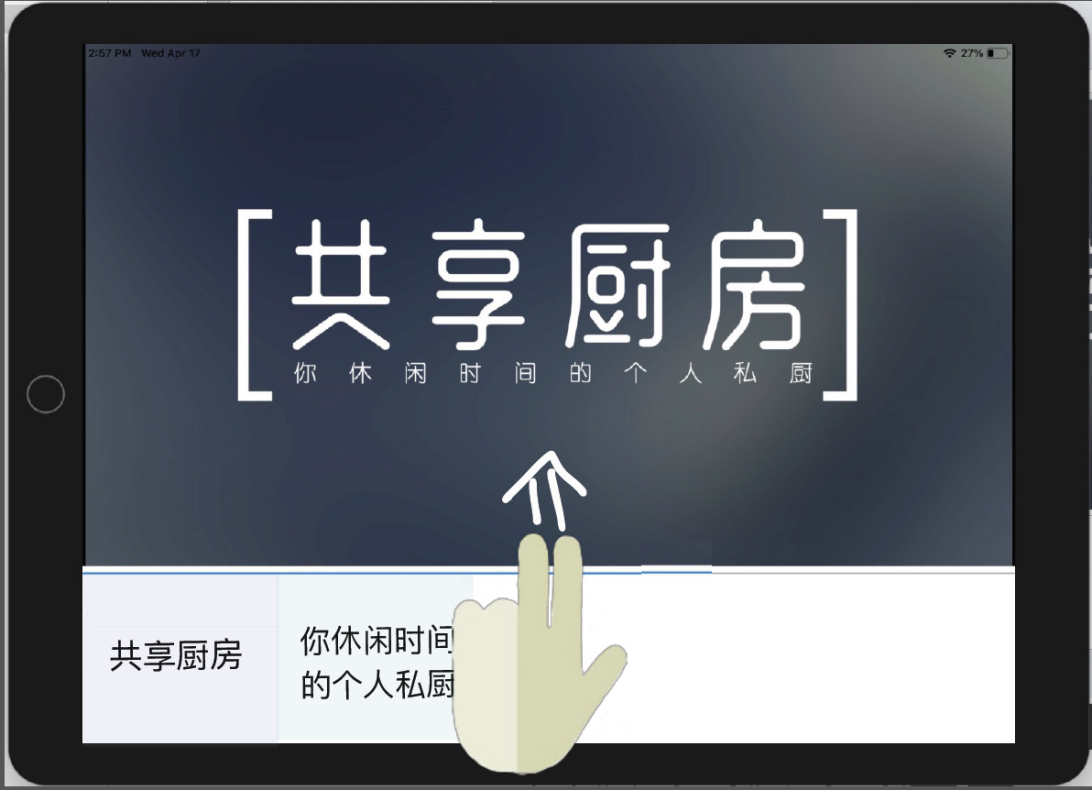 创意描述：（可以图文并茂，下图为示例，仅供参考）创意简介创意背景及依据可行性分析（商业前景及社会认可）特色及创新之处创意描述：（可以图文并茂，下图为示例，仅供参考）创意简介创意背景及依据可行性分析（商业前景及社会认可）特色及创新之处创意描述：（可以图文并茂，下图为示例，仅供参考）创意简介创意背景及依据可行性分析（商业前景及社会认可）特色及创新之处创意描述：（可以图文并茂，下图为示例，仅供参考）创意简介创意背景及依据可行性分析（商业前景及社会认可）特色及创新之处创意描述：（可以图文并茂，下图为示例，仅供参考）创意简介创意背景及依据可行性分析（商业前景及社会认可）特色及创新之处